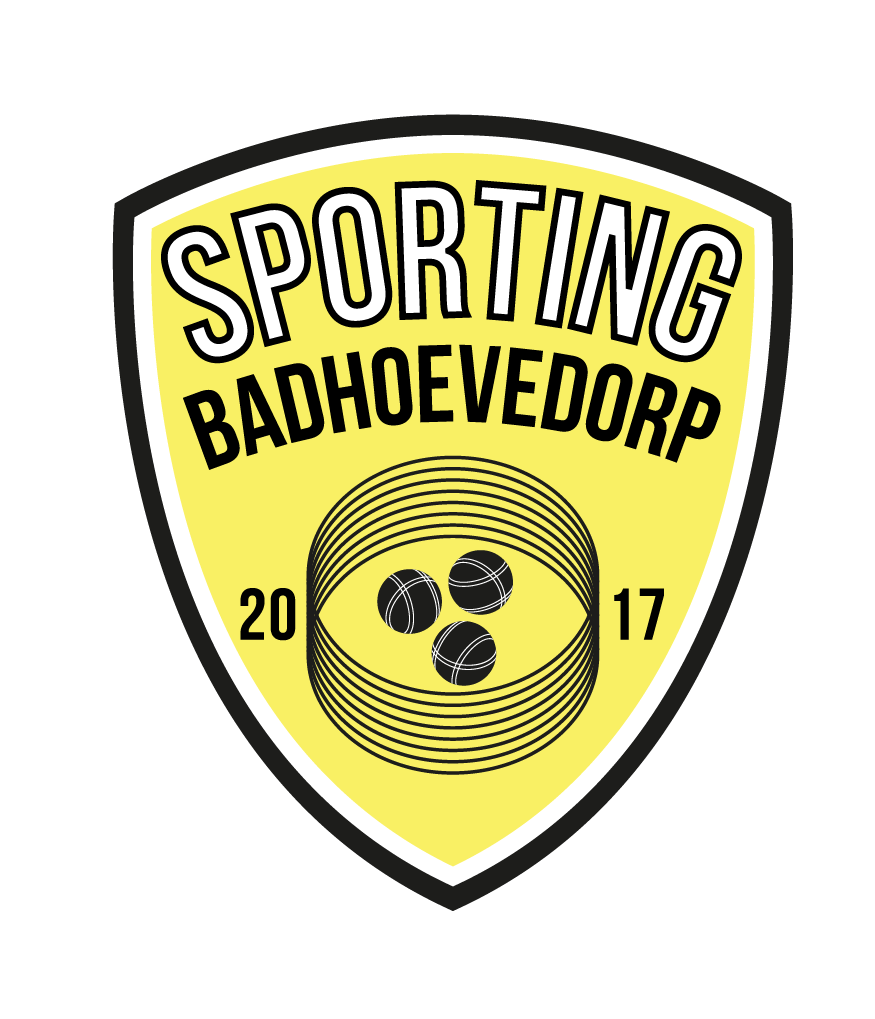 Privacyverklaring Sporting Badhoevedorp-afdeling korfbalconform de privacy wetgeving Algemene Verordening Gegevensbescherming (AVG) per 25 mei 2018Datum laatste wijziging 27 juni 2018Gebruikte afkortingen:AVG	-	Algemene Verordening Gegevensbescherming SBK        -	Sporting Badhoevedorp - KorfbalKNKV     -              Koninklijk Nederlands Korfbal VerbondDefinities:Betrokkene                    -    De (natuurlijke) persoon van wie persoonsgegevens worden verwerktPersoonsgegeven (s)  -    Alle informatie over een geïdentificeerde of identificeerbare natuurlijke persoonVerwerken                     -    Alle handelingen die een organisatie kan uitvoeren met persoonsgegevensVerwerkings-    verantwoordelijke   -    Degene die het doel en de middelen voor de werking vaststelt verwerktVerwerker                      -    Degene die ten behoeve van de verwerkingsverantwoordelijkheid                                                  persoonsgegevens verwerkt InleidingIn verband met de wijzing in de privacy regels van de AVG per 25 mei 2018 heeft SBK de plicht om de betrokkenen te informeren over het gebruik van de persoonsgegevens.In het kort houden de wijzigingen in:De reden waarom gegevens worden vastgelegd moet helder zijn. De betrokkenen moeten actief en ondubbelzinnig toestemming geven voor de vastlegging Alles wat SBK/KNKV doet met persoonsgegevens moet aantoonbaar vastgelegd zijn SBK mag alleen gegevens vastleggen en bewaren die ze actief nodig heeft voor de ledenadministratieDe informatiebeveiliging moet up-to-date zijn én blijven. Dit beleid vormt de basis waarop alle persoonlijke gegevens die SBK/KNKV van je verzamelt of die je ons verstrekt, door SBK worden verwerkt. Lees het volgende aandachtig door om te weten hoe SBK met persoonsgegevens omgaat.De term 'Persoonsgegevens' verwijst naar informatie over jou persoonlijk, (naam, adres, telefoonnummer, e-mail, enz.). Houd er rekening mee dat als gevolg van zowel wijzigingen in de wet als de steeds veranderende aard van technologie ons privacy beleid onderhevig is aan wijzigingen. Telkens wanneer een wijziging plaatsvindt, werken we onze Privacyverklaring bij om je op de hoogte te houden van de wijzigingen. We raden je dus aan deze pagina regelmatig te bekijken.Deze verklaring is van toepassing op het verzamelen en, meer in het algemeen, het verwerken van persoonsgegevens voor het voornaamste doel, het administratief verwerken van de ledenadministratie, het indelen van wedstrijdteams en het publiceren van wedstrijd- en evenementen foto’s op de website en facebook account van SBK. Deze informatie zal terug te vinden zijn op de SBK- en KNKV-website.Ondertekening van deze verklaring zal vanaf heden een onderdeel zijn van de formulieren die bij aangaan van een lidmaatschap bij SBK/KNKV worden aangeboden.Onderstaand een overzicht van de manier waarop deze gegevens door SBK/KNKV worden verkregen en gebruikt.A.    Verzameling en gebruik van persoonsgegevens.Een verzoek tot lidmaatschap van SBK kan worden gedaan via een inschrijfformulier op de website van SBK. Hier wordt o.a. naam, email en mobiel tel.nr gevraagd. Deze gegevens zijn o.a. van belang om contact op te kunnen nemen en trainings- en wedstrijdinformatie te delenIndien geen lidmaatschap wordt verkregen zullen deze gegevens direct worden verwijderd.Voor lidmaatschap van SBK/KNKV worden persoonsgegevens vastgelegd: naam, adres, postcode, woonplaats, land, geboortedatum, emailadres, telefoonnummer, datum lidmaatschap, lidmaatschapnrDeze gegevens worden verwerkt middels Sportlink met wie de KNKV een gebruikersoverkomst heeft getekend.Deze gegevens zijn van belang voor het bijhouden van de ledenadministratie en voor toezending van informatie vanuit de organisatie naar de leden.Deze gegevens worden bijgehouden in een ledenlijst. Deze ledenlijst is toegankelijk voor de volgende bestuursleden: voorzitter, financiën en secretariaat (o.a. ledenadministratie). De ledenlijst is alleen toegankelijk middels gebruik van een wachtwoord.Indien het lidmaatschap wordt opgezegd zullen deze gegevens aan het eind van de verjaringsperiode (3 jr) worden verwijderd.SBK gebruikt een gesloten emailcircuit om informatie te delen met de leden. De emailadressen zijn opgeslagen in een lijst die wordt beheerd door de secretaris, ledenadministratie en wedstrijdsecretaris Deze lijst is alleen toegankelijk voor de (wedstrijd) secretarissen en ledenadministratie middels een gebruikersnaam en wachtwoord.Deze lijst kan ter beschikking worden gesteld aan de redactie van het clubblad “de praatpaal” en aan de voorzitter van de diverse commissies voor evenementen.Indien het lidmaatschap wordt opgezegd zullen deze gegevens direct worden verwijderd tenzij de betrokkene nadrukkelijk heeft aangegeven dat men nog langer informatie wil ontvangen. Social Media.SBK heeft een open facebook account. Op dit account worden berichten en foto’s geplaatst van wedstrijden, bijzondere gebeurtenissen en evenementen. Middels dit formulier wordt expliciet om toestemming gevraagd om de onderhavige foto’s en informatie te publiceren.Delen van je informatieJe persoonsgegevens zullen nooit doorgegeven worden aan derden zonder je uitdrukkelijke toestemming. Wel is SBK wettelijk verplicht om samen te werken met wetshandhavingsinstanties indien naar deze informatie wordt gevraagd. Vanzelfsprekend zullen we deze informatie alleen delen binnen het kader van onze wettelijke plicht tot openbaarmaking of als gevolg van een rechtelijke uitspraak. Gegevensintegriteit en beveiligingWe stellen alles in werking om de volledige betrouwbaarheid, nauwkeurigheid en volledigheid van alle persoonsgegevens in onze bestanden te handhaven en om de privacy en veiligheid van onze bestanden te beschermen. De servers waarop onze website en systemen is geplaatst worden beschermd door beveiligingstechnologie die volledig up-to-date is met de huidige technologische standaards.We nemen de gegevensbescherming binnen ons koor zeer serieus. Desalniettemin, zijn we niet in staat om volledige garantie te bieden tegen verlies, misbruik, ongeautoriseerde openbaarmaking, wijziging of vernietiging van gegevens, hoewel we alle redelijke stappen ondernemen om dit te voorkomen. DatalekZodra een datalek wordt geconstateerd zal dit door het bestuur direct worden gemeld bij de Autoriteit Persoonsgegevens.B.    Jouw RechtenToegang en correctiesJe hebt het recht om toegang te krijgen tot jouw gegevens om deze te controleren. Zodra we je schriftelijk verzoek hebben ontvangen, zullen we je identiteit vragen om er zeker van te zijn dat we jouw persoonsgegevens niet aan anderen bekendmaken. Vervolgens zullen wij je een overzicht bieden van alle persoonsgegevens die we over je bewaren. We zullen ook persoonsgegevens die onjuist zijn, corrigeren, wijzigen of verwijderen.Je aanvraag wordt binnen 30 dagen afgehandeld.Als je een overzicht van je persoonsgegevens wenst te verkrijgen of je gegevens wilt corrigeren, of als je vragen hebt over deze privacyverklaring of als je je zorgen maakt over de manier waarop wij je persoonsgegevens verwerken, kun je een e-mail sturen naar de ledenadministratie (zie het clubblad de praatpaal).Recht op informatie en verwijdering (recht om te worden vergeten)Je kunt op elk moment informatie verkrijgen over je gegevens. Je kunt natuurlijk ons verzoeken om persoonsgegevens die wij over je hebben opgeslagen te blokkeren, corrigeren of verwijderen. Bovendien, kun je de toestemming die je eventueel ons hebt gegeven voor het verzamelen en gebruiken van je gegevens altijd intrekken. Neem hiervoor contact op met: de ledenadministratie (zie het clubblad de praatpaal)Je aanvraag wordt binnen 30 dagen afgehandeld.Houd er rekening mee dat de wettelijke voorschriften voor gegevensbescherming en de manier waarop externe partijen omgaan met gegevens, (bijvoorbeeld Google), voortdurend kunnen wijzigen. Het is daarom raadzaam om op de hoogte te blijven van wijzigingen in de wettelijke voorschriften en het beleid van deze bedrijven. Hoe lang we jouw persoonlijke gegevens opslaanSBK behoudt persoonsgegevens tot 3 jaar na het einde van het lidmaatschap, waarbij na deze periode alle persoonsgegevens worden vernietigd. CookiesWij maken gebruik van zogenaamde "cookies" om de werking van onze website en het gebruik ervan voor je gemakkelijker te maken."Cookies" zijn kleine tekstbestanden die op jouw computer worden opgeslagen wanneer je onze website bezoekt. Omdat het hier functionele cookies betreft hoeft dit niet te worden gemeld en is ook geen toestemming nodig.   Hebben wij dit???KlachtenVoor eventuele klachten over de verwerking van persoonsgegevens door SBK kun je  een klacht indienen bij de Autoriteit Bescherming Persoonsgegevens, via: https://autoriteitpersoonsgegevens.nl/nl/contact-met-de-autoriteit-persoonsgegevens/tip-onsNa het lezen van de wijze waarop SBK omgaat met mijn gegevens geef ik hiermede schriftelijk toestemming voor het gebruik van mijn gegevens. Tevens geef ik hiermede ook schriftelijke toestemming voor het plaatsen van wedstrijd- en evenementenfoto’s op de website en/of facebook account.Indien het lid minderjarig is dient deze verklaring ook ondertekend te worden door een wettelijke vertegenwoordiger (b.v. ouder) van dit lid.Badhoevedorp,     (datum)Naam							(handtekening)Wettelijke vertegenwoordiger                                                      (handtekening) Ondertekening van deze verklaring zal de eerste keer geschieden middels ondertekening van de huidige ledenlijst door zowel het lid als de wettelijke vertegenwoordiger.Bijlage: lijst met leden -inclusief geb. datum.